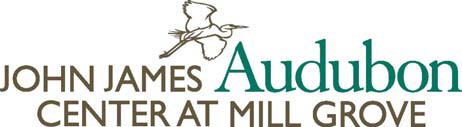 Be Inspired,Become A MemberMill Grove inspired John James Audubon to change the way Americans look at birds and na- ture. Now, the John James Audubon Center at Mill Grove (JJAC), along with our partners the Valley Forge Audubon Chap- ter, invites you and yourfamily to celebrate Audubon’s legacy of art, science and conservation throughout the year.Become a member and take full advantage of the JJAC’s fun, educational and family-oriented resources, including more than 9 miles of walking trails, one of America’s largest collections of Audubon works, art and natureeducation classes, birding work- shops and other great programs.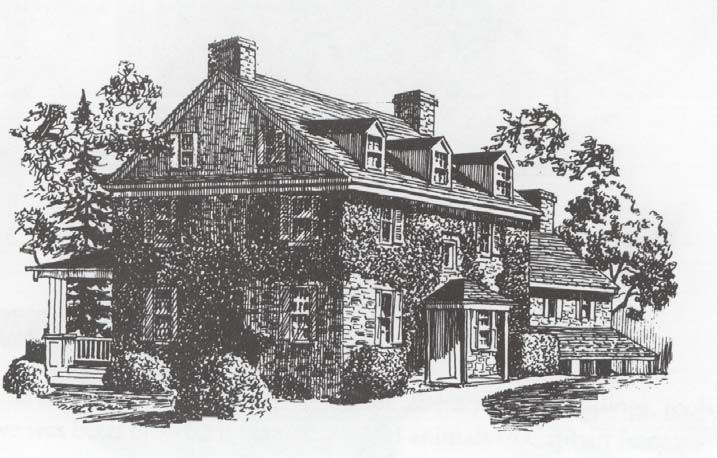 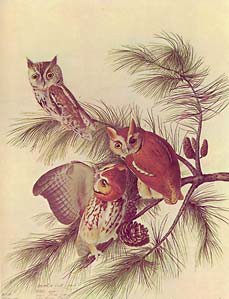 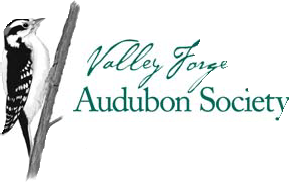 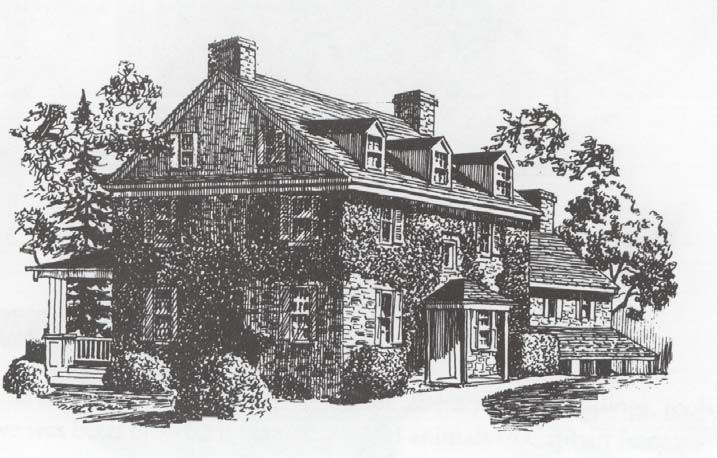 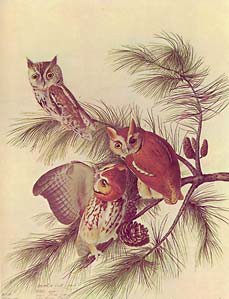 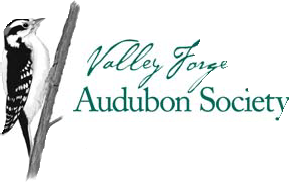 By joining the JJAC, you’ll also automatically become a member of the National Audubon Society and its local chapter, the Valley Forge Audubon Society.Membership not only gives you and your family great year-round activities, but it also protects and preserves one of this community’s great national treasures.John James Audubon Center At Mill Grove1201 Pawlings RoadAudubon, PA 19403BENEFITS OF M EMBERSHIP One year unlimited free admission to the John James Audubon Center at Mill GroveFree admission to family programsFree bird walks, lectures and other events sponsored by Valley Forge Audubon Society10% discount at the Historic House Gift ShopDiscounts for on-site classesOur members only e-newsletterOne year of Audubon MagazineSupport our new effortsHelp support the construction of our new museum and visitor center, raptor building, bathrooms, and more.  It is an exciting time at our center and we need your help!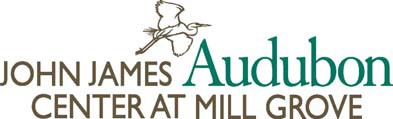 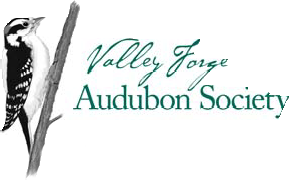  	Become a Member Today	MEMBERSHIP LEVELSIncluded in your membership are 6 issues of AUDUBON magazine. Your gift is tax deductible except for $7.50 (which is allocated to AUDUBON magazine). AUDUBON is published 6 times a year. Please allow 4 to 6 weeks for the arrival of your first issue.BRING OR MAIL FORM TO:John James Audubon Center at Mill Grove 1201 Pawlings RoadAudubon PA 19403Name:Name:Mailing Address:Mailing Address:City:	State:ZIP:Home Phone:	E-Mail Address:Home Phone:	E-Mail Address:Select Membership Level (see above):Select Membership Level (see above):Membership Cost: $	+ Optional Contribution to Mill Grove $= Total $Payment Method (Circle):	Cash at Gift Shop	Check	Credit Card(Visa or MasterCard)Credit Card Information: Account #                                 Expires:                   CVV code:Credit Card Information: Account #                                 Expires:                   CVV code:Signature for Credit Card Charges:Signature for Credit Card Charges:Check should be made payable to : AudubonCheck should be made payable to : Audubon